COMITÉ EJECUTIVO DEL FONDO MULTILATERAL
  PARA LA APLICACIÓN DEL
  PROTOCOLO DE MONTREALOctogésima cuarta Reunión
Montreal, 16 – 20 de diciembre de 2019CorrigendumCOOPERACIÓN BILATERALEste documento se emite a los siguientes efectos: En el párrafo 2, sustituir ocho por siete, y 3 221 559 $EUA por 2 822 543 $EUA. En la tabla 1, para Alemania, retirar la primera fila; sustituir 2 110 849 por 1 754 335 y 248 543 por 206 041 en la fila "Subtotal"; y sustituir 2 877 833, por 2 521 319 y 343 726 por 301 224 en la fila "Total". En la tabla 2, sustituir 2 359 392 por 1 960 376 y 7 427 729 por 7 028 713 en la fila "Alemania".NACIONESUNIDASNACIONESUNIDASEP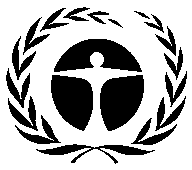 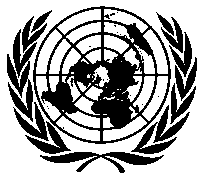 Programa de lasNaciones Unidaspara el Medio AmbienteDistr.GENERALUNEP/OzL.Pro/ExCom/84/33/Corr.129 de noviembre de 2019ESPAÑOL ORIGINAL: INGLÉS